                      Finstall First School PA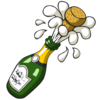 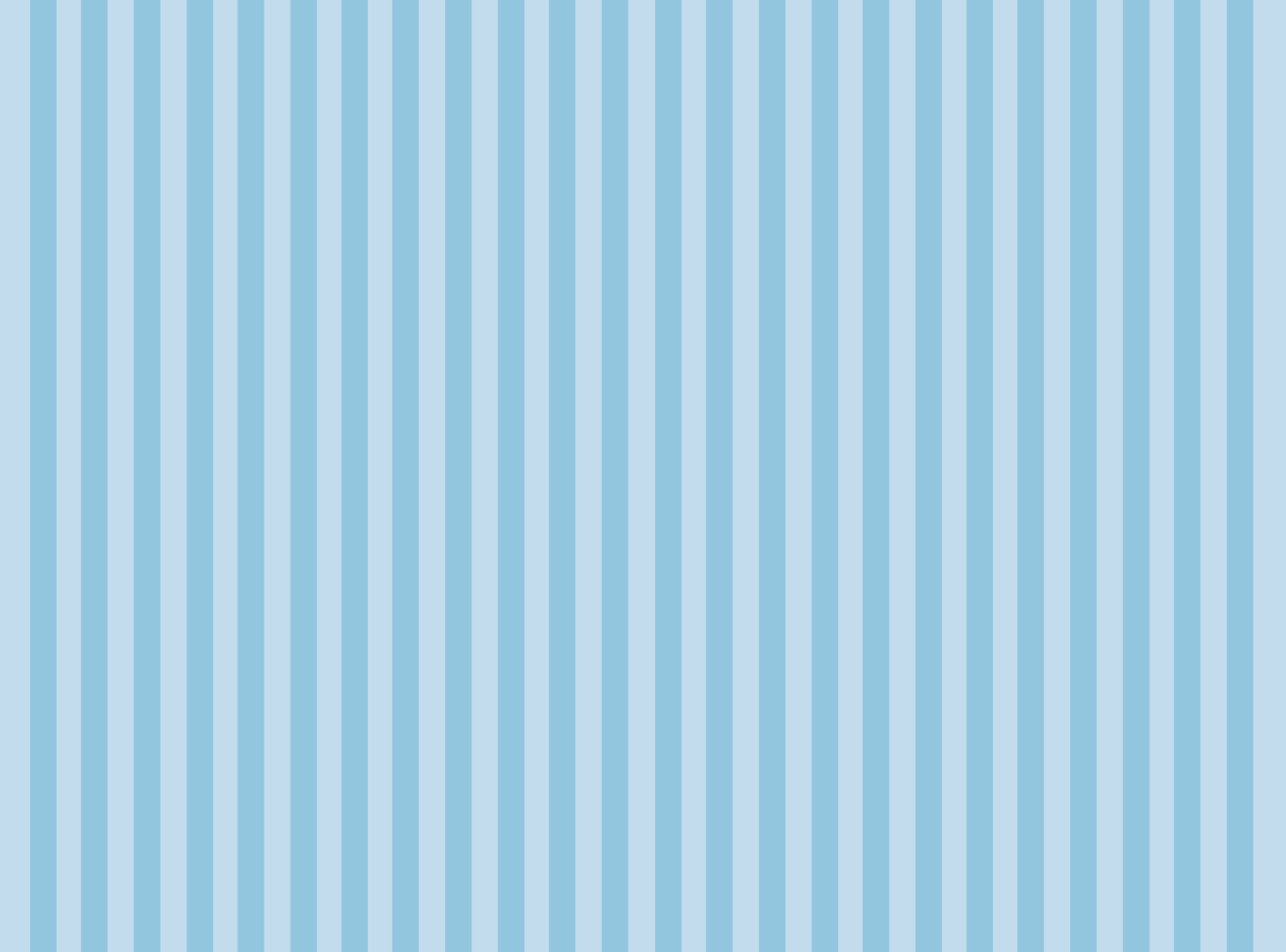 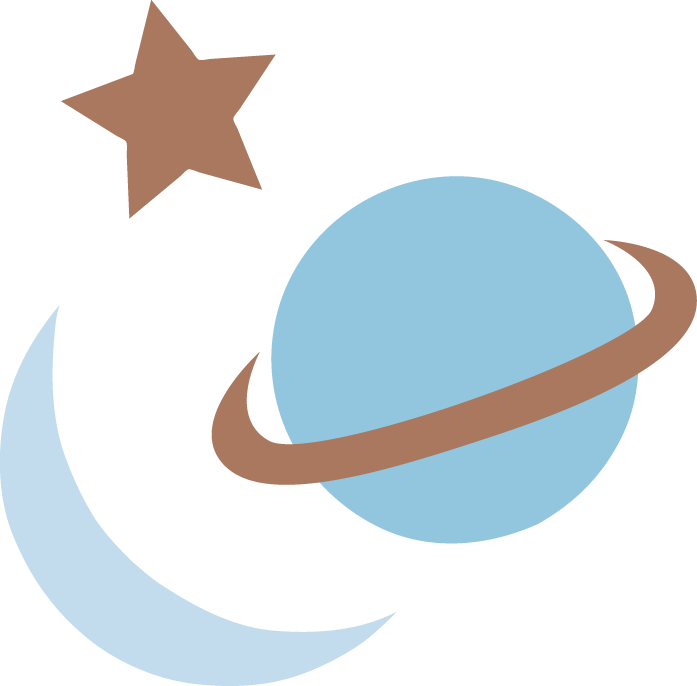 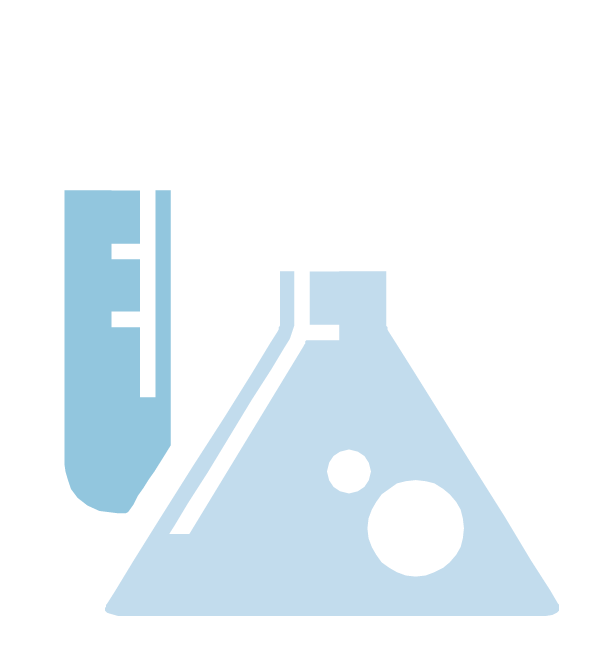 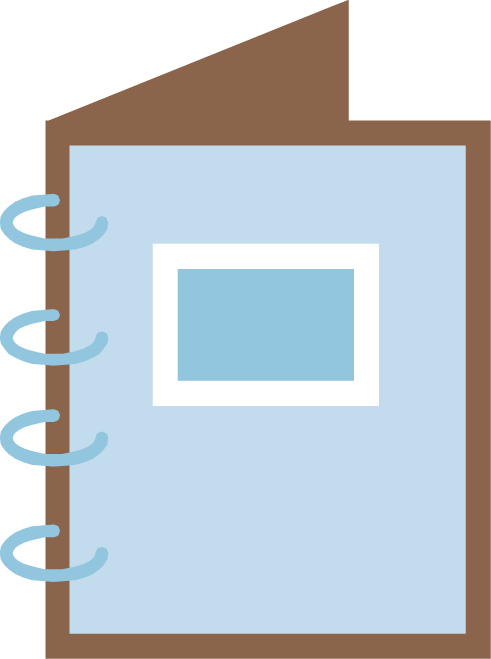 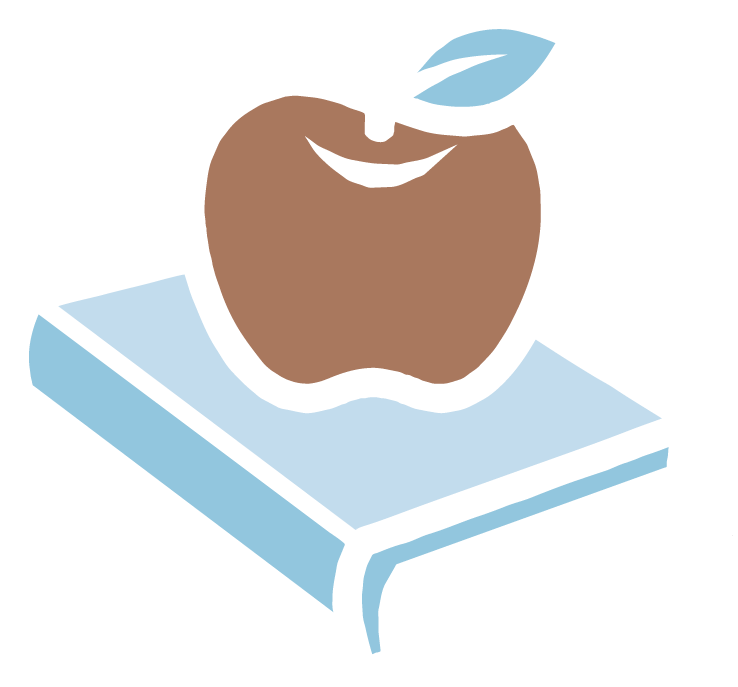 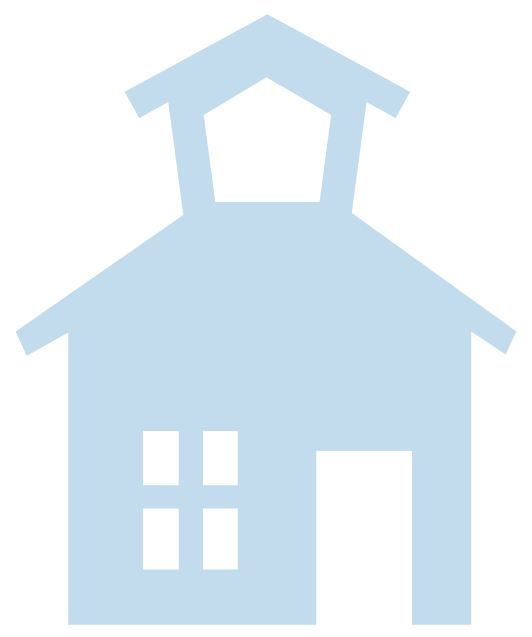 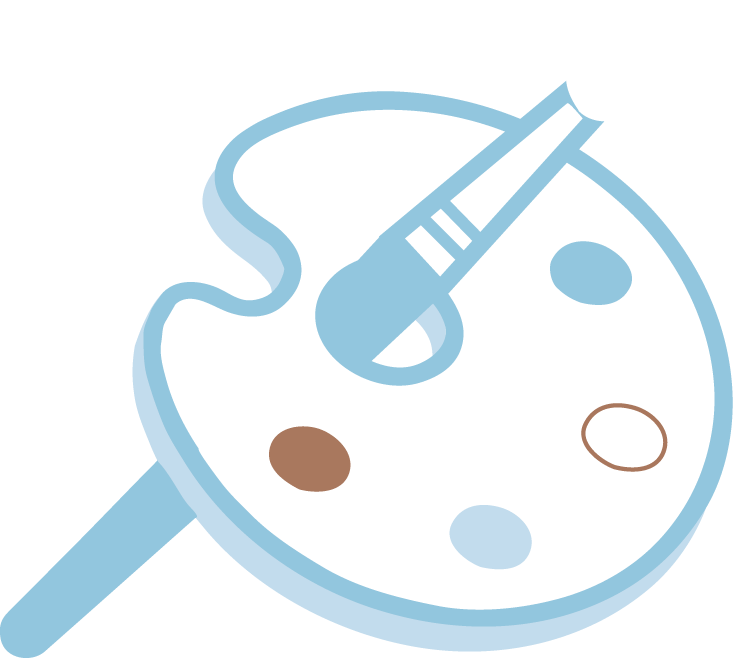 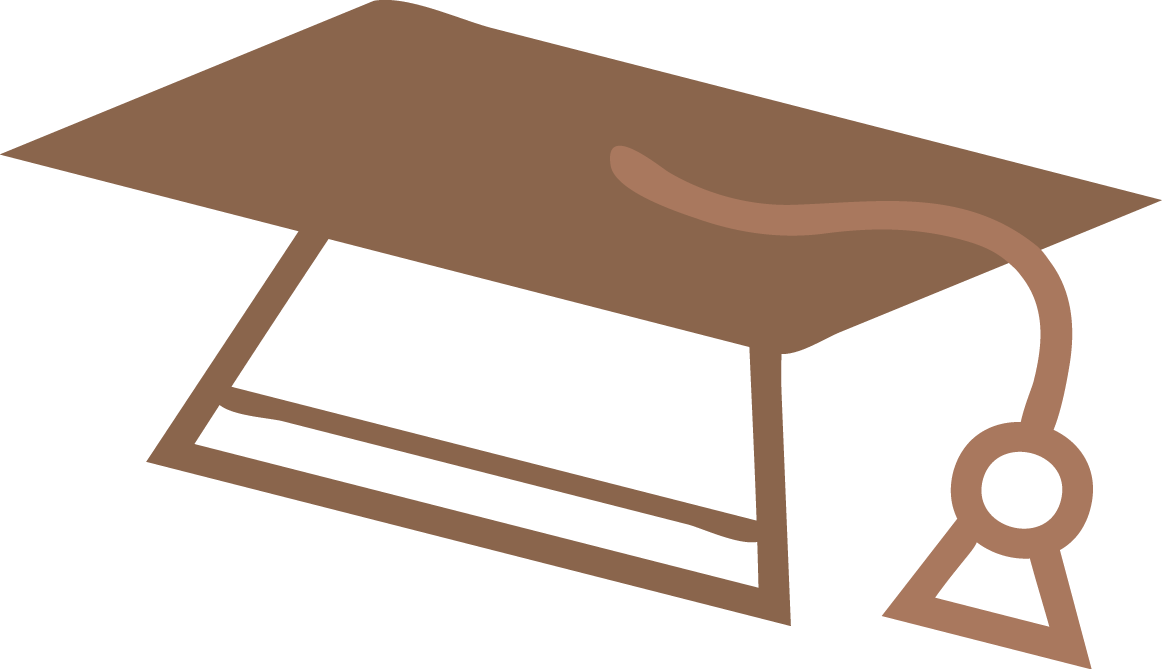 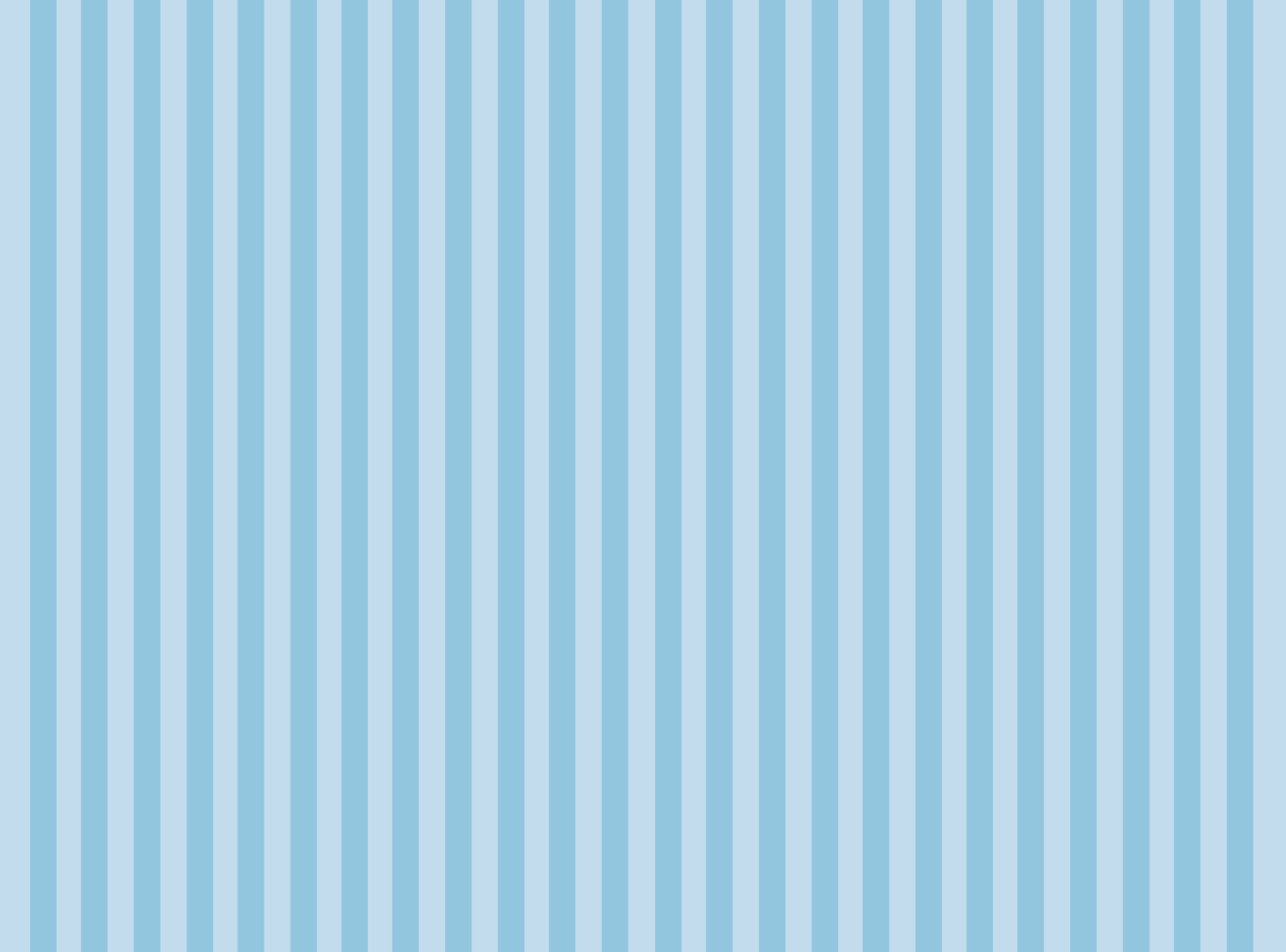 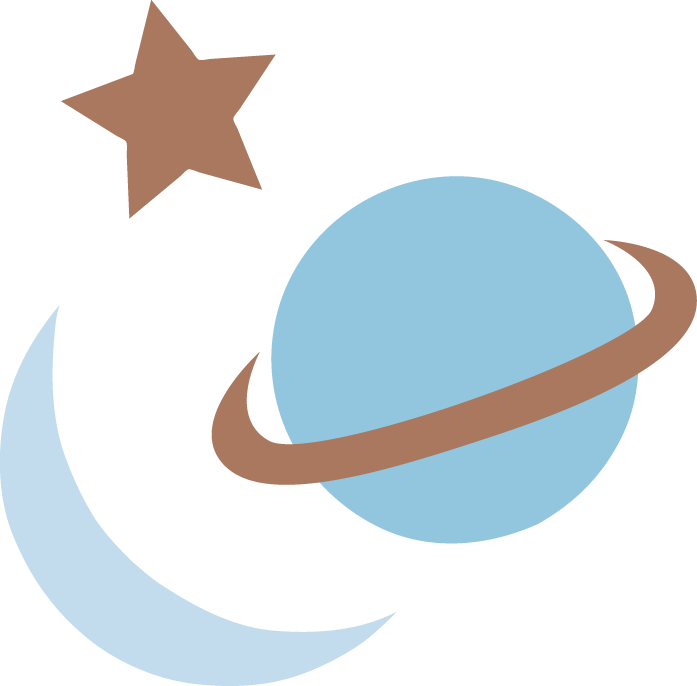 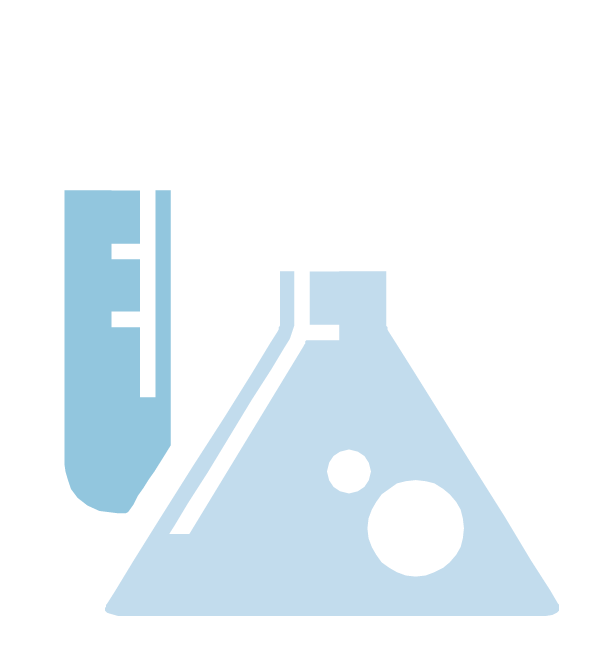 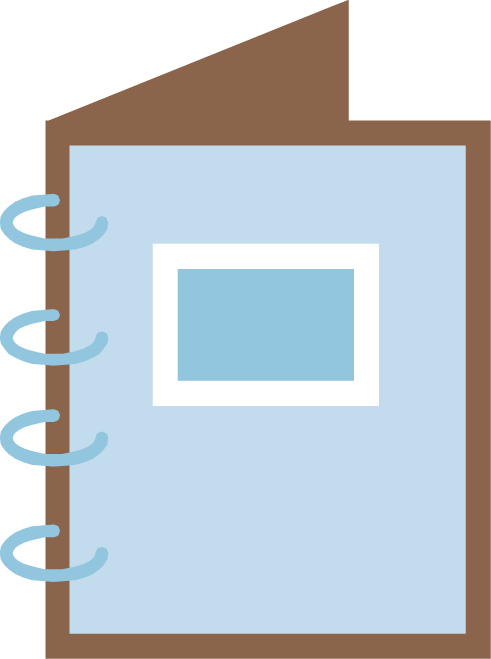 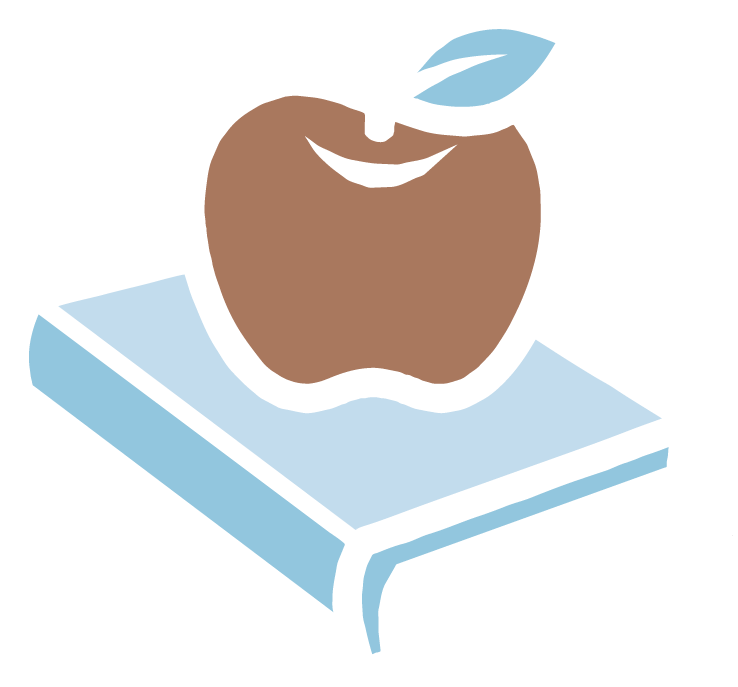 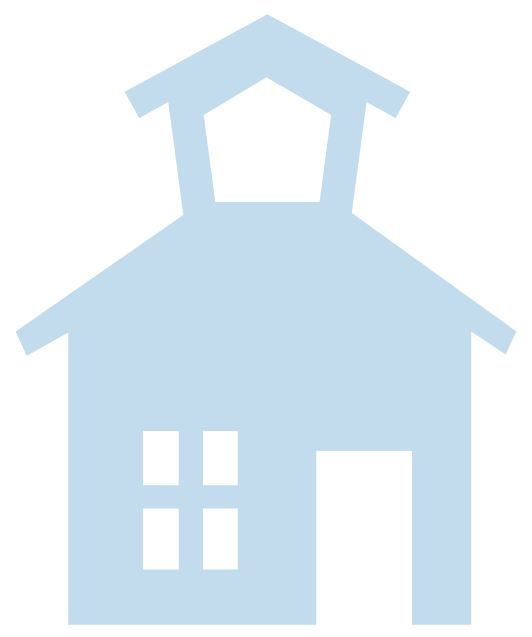 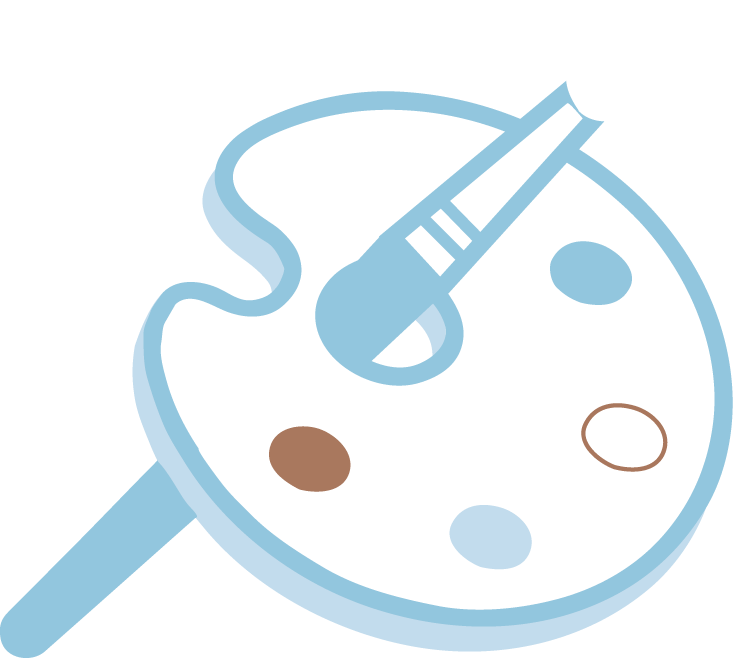 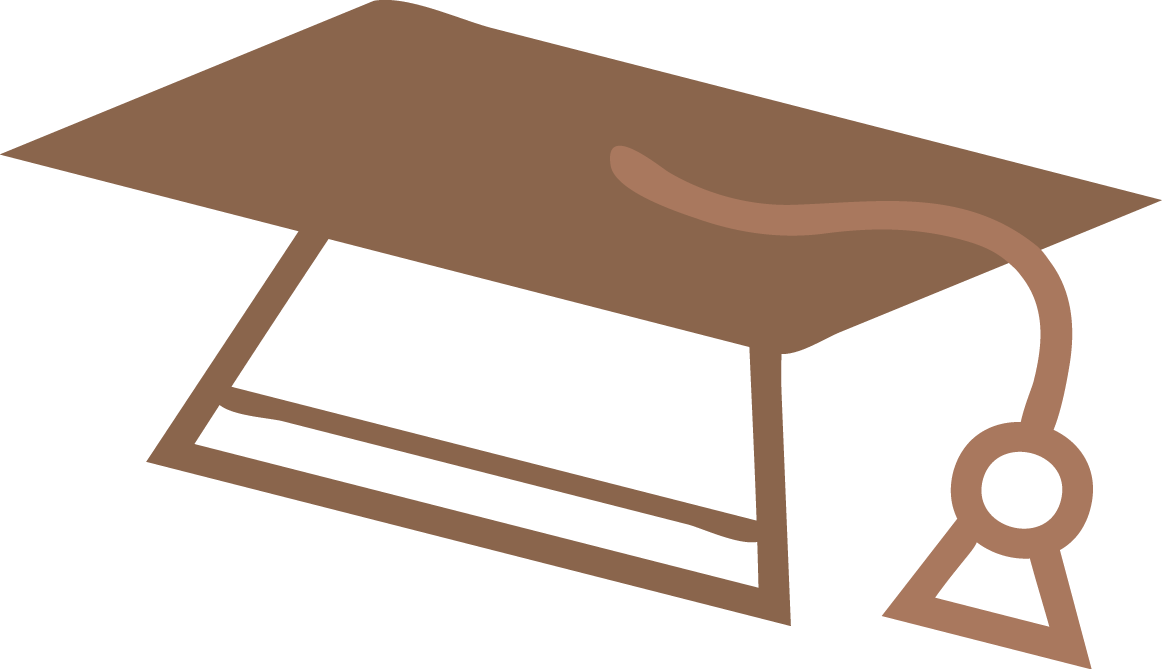                       Invites you to